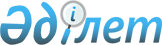 Аудандық мәслихаттың 2018 жылғы 24 желтоқсандағы № 239 "2019-2021 жылдарға арналған Ойыл аудандық бюджетін бекіту туралы" шешіміне өзгерістер мен толықтырулар енгізу туралы
					
			Мерзімі біткен
			
			
		
					Ақтөбе облысы Ойыл аудандық мәслихатының 2019 жылғы 22 шілдедегі № 316 шешімі. Ақтөбе облысының Әділет департаментінде 2019 жылғы 25 шілдеде № 6298 болып тіркелді. Мерзімі өткендіктен қолданыс тоқтатылды
      Қазақстан Республикасының 2008 жылғы 4 желтоқсандағы Бюджет Кодексінің 106, 109 баптарына, Қазақстан Республикасының 2001 жылғы 23 қаңтардағы "Қазақстан Республикасындағы жергілікті мемлекеттік басқару және өзін-өзі басқару туралы" Заңының 6 бабына сәйкес, Ойыл аудандық мәслихаты ШЕШІМ ҚАБЫЛДАДЫ:
      1. Аудандық мәслихаттың 2018 жылғы 24 желтоқсандағы № 239 "2019-2021 жылдарға арналған Ойыл аудандық бюджетін бекіту туралы" (нормативтік құқықтық актілерді мемлекеттік тіркеу тізілімінде № 3-11-155 тіркелген, 2019 жылғы 4 қаңтарда Қазақстан Республикасы нормативтік құқықтық актілерінің электрондық түрдегі эталондық бақылау банкінде жарияланған) шешіміне келесідей өзгерістер мен толықтырулар енгізілсін:
      1 тармақта:
      1) тармақшасында:
      кірістер
      "4 805 735" сандары "4 748 397" сандарымен ауыстырылсын;
      трансферттер түсімі
      "4 484 631" сандары "4 427 293" сандарымен ауыстырылсын;
      2) тармақшасында:
      шығындар
      "4 816 766" сандары "4 759 428" сандарымен ауыстырылсын;
      3) таза бюджеттік кредиттеу
      "50 157" сандары "51 487" сандарымен ауыстырылсын;
      оның ішінде:
      бюджеттік кредиттер
      "64 388" сандары "65 718" сандарымен ауыстырылсын;
      5) тармақшасында:
      бюджет тапшылығы (профициті)
      "-61 188" сандары "-62518" сандарымен ауыстырылсын;
      6) тармақшасында:
      бюджет тапшылығын қаржыландыру(профицитін пайдалану)
      "61 188" сандары "62 518" сандарымен ауыстырылсын;
      7 тармақта:
      екінші абзацта:
      "338 579" сандары "230 816" сандарымен ауыстырылсын;
      9, 10, 11, 12, 13 және 14 абзацтар алып тасталсын;
      және келесідей мазмұндағы абзацпен толықтырылсын:
      "бастауыш, негізгі және жалпы орта білім беру ұйымдарының мұғалімдері мен педагог–психологтарының еңбегіне ақы төлеуді ұлғайтуға - 339 391 мың теңге.".
      8 тармақта:
      екінші абзацта:
      "64 388" сандары "65 718" сандарымен ауыстырылсын;
      9 тармақта:
      келесідей мазмұндағы абзацпен толықтырылсын:
      "инженерлік коммуникациялық инфрақұрылымды жобалау, дамыту, жайластыру және (немесе) сатып алу -20 000 мың теңге.".
      10 тармақта:
      сегізінші абзацта:
      "6 000" сандары "9 500" сандарымен ауыстырылсын;
      он үшінші абзацта:
      "10 074" сандары "20 074" сандарымен ауыстырылсын;
      және келесідей мазмұндағы абзацтармен толықтырылсын:
      "нәтижелі жұмыспен қамтуды және жаппай кәсіпкерлікті дамытуға – 20 020 мың теңге;
      мемлекеттік атаулы әлеуметтік көмек төлеуге - 7 000 мың теңге;
      мәдениет ұйымдарының күрделі шығыстарына- 2100 мың теңге.".
      2. Көрсетілген шешімнің 1 қосымшасы осы шешімдегі қосымшасына сәйкес жаңа редакцияда жазылсын.
      3. "Ойыл аудандық мәслихатының аппараты" мемлекеттік мекемесі заңнамада белгіленген тәртіппен:
      1) осы шешімді Ақтөбе облысының Әділет департаментінде мемлекеттік тіркеуді;
      2) осы шешімді Қазақстан Республикасы нормативтік құқықтық актілерінің электрондық түрдегі Эталондық бақылау банкінде ресми жариялауға жіберуді қамтамасыз етсін.
      4. Осы шешім 2019 жылғы 1 қаңтардан бастап қолданысқа енгізіледі. 2019 жылға арналған Ойыл аудандық бюджеті
					© 2012. Қазақстан Республикасы Әділет министрлігінің «Қазақстан Республикасының Заңнама және құқықтық ақпарат институты» ШЖҚ РМК
				
      Аудандық мәслихаттың 
сессия төрағасы: 

С. Туремуратов

      Аудандық мәслихат хатшысы: 

Е. Жиеналин
Аудандық мәслихаттың 2019 жылғы 22 шілдедегі № 316 шешіміне қосымшаАудандық мәслихаттың 2018 жылғы 24 желтоқсандағы № 239 шешіміне 1 қосымша
Санаты
Санаты
Санаты
Санаты
Сомасы 
(мың теңге)
Сыныбы
Сыныбы
Сыныбы
Сомасы 
(мың теңге)
Кіші сыныбы
Кіші сыныбы
Сомасы 
(мың теңге)
Атауы
Сомасы 
(мың теңге)
І. Кірістер
4748397
1
Салықтық түсімдер
267910
01
Табыс салығы
95809
2
Жеке табыс салығы
95809
03
Әлеуметтiк салық
119476
1
Әлеуметтік салық
119476
04
Меншiкке салынатын салықтар
45923
1
Мүлiкке салынатын салықтар
33211
3
Жер салығы
232
4
Көлiк құралдарына салынатын салық
8680
5
Бірыңғай жер салығы
3800
05
Тауарларға, жұмыстарға және қызметтерге салынатын iшкi салықтар
5272
2
Акциздер
219
3
Табиғи және басқа да ресурстарды пайдаланғаны үшiн түсетiн түсiмдер
2900
4
Кәсiпкерлiк және кәсiби қызметтi жүргiзгенi үшiн алынатын алымдар
2153
08
Заңдық маңызы бар әрекеттерді жасағаны және (немесе) оған уәкілеттігі бар мемлекеттік органдар немесе лауазымды адамдар құжаттарбергені үшін алынатын міндетті төлемдер
1430
1
Мемлекеттік баж
1430
2
Салықтық емес түсімдер
45094
01
Мемлекеттік меншiктен түсетiн кiрiстер
6710
5
Мемлекет меншігіндегі мүлікті жалға беруден түсетін кірістер
6694
7
Мемлекеттік бюджеттен берілген кредиттер бойынша сыйақылар
16
02
Мемлекеттік бюджеттен қаржыландырылатын мемлекеттік мекемелердің тауарларды (жұмыстарды,қызметтерді) өткізуінен түсетін түсімдер
10
1
Мемлекеттік бюджеттен қаржыландырылатын мемлекеттік мекемелердің тауарларды (жұмыстарды,қызметтерді) өткізуінен түсетін түсімдер
10
04
Мемлекеттік бюджеттен қаржыландырылатын, сондай-ақ Қазақстан Республикасы Ұлттық Банкінің бюджетінен (шығыстар сметасынан) қамтылатын және қаржыландырылатын мемлекеттік мекемелер салатын айыппұлдар, өсімпұлдар, санкциялар, өндіріп алулар
700
1
Мұнай секторы ұйымдарынан және Жәбірленушілерге өтемақы қорына түсетін түсімдерді қоспағанда, мемлекеттік бюджеттен қаржыландырылатын, сондай-ақ Қазақстан Республикасы Ұлттық Банкінің бюджетінен (шығыстар сметасынан) қамтылатын және қаржыландырылатын мемлекеттік мекемелер салатын айыппұлдар, өсімпұлдар, санкциялар, өндіріп алулар
700
06
Басқа да салықтық емес түсімдер
37674
1
Басқа да салықтық емес түсімдер
37674
3
Негізгі капиталды сатудан түсетін түсімдер
8100
01
Мемлекеттік мекемелерге бекітілген мемлекеттік мүлікті сату
3100
1
Мемлекеттік мекемелерге бекітілген мемлекеттік мүлікті сату
3100
03
Жердi және материалдық емес активтердi сату
5000
1
Жердi сату
5000
4
Трансферттердің түсімдері
4427293
02
Мемлекеттiк басқарудың жоғары тұрған органдарынан түсетiн трансферттер
4427293
2
Облыстық бюджеттен түсетін трансферттер
4427293
Функционалдық топ
Функционалдық топ
Функционалдық топ
Функционалдық топ
Функционалдық топ
Сомасы 
(мың теңге)
Функционалдық кіші топ
Функционалдық кіші топ
Функционалдық кіші топ
Функционалдық кіші топ
Сомасы 
(мың теңге)
Бюджеттік бағдарламалардың әкімшісі
Бюджеттік бағдарламалардың әкімшісі
Бюджеттік бағдарламалардың әкімшісі
Сомасы 
(мың теңге)
Бағдарлама
Бағдарлама
Сомасы 
(мың теңге)
Атауы
Сомасы 
(мың теңге)
1
2
3
4
5
6
II. Шығындар
4759428
01
Жалпы сипаттағы мемлекеттiк қызметтер
491922,2
1
Мемлекеттiк басқарудың жалпы функцияларын орындайтын өкiлдi, атқарушы және басқа органдар
155045,2
112
Аудан (облыстық маңызы бар қала) мәслихатының аппараты
20028
001
Аудан (облыстық маңызы бар қала) мәслихатының қызметін қамтамасыз ету жөніндегі қызметтер
20028
122
Аудан (облыстық маңызы бар қала) әкімінің аппараты
88302,2
001
Аудан (облыстық маңызы бар қала) әкімінің қызметін қамтамасыз ету жөніндегі қызметтер
76791
003
Мемлекеттік органның күрделі шығыстары
1364
113
Жергілікті бюджеттерден берілетін ағымдағы нысаналы трансферттер
10147,2
123
Қаладағы аудан, аудандық маңызы бар қала, кент, ауыл, ауылдық округ әкімінің аппараты
46715
001
Қаладағы аудан, аудандық маңызы бар қаланың, кент, ауыл, ауылдық округ әкімінің қызметін қамтамасыз ету жөніндегі қызметтер
46715
2
Қаржылық қызмет
17545
452
Ауданның (облыстық маңызы бар қаланың) қаржы бөлімі
17545
001
Ауданның (облыстық маңызы бар қаланың) бюджетін орындау және коммуналдық меншігін басқару саласындағы мемлекеттік саясатты іске асыру жөніндегі қызметтер 
16905
003
Салық салу мақсатында мүлікті бағалауды жүргізу
292
010
Жекешелендіру, коммуналдық меншікті басқару, жекешелендіруден кейінгі қызмет және осыған байланысты дауларды реттеу 
348
5
Жоспарлау және статистикалық қызмет
16105
453
Ауданның (облыстық маңызы бар қаланың) экономика және бюджеттік жоспарлау бөлімі
16105
001
Экономикалық саясатты, мемлекеттік жоспарлау жүйесін қалыптастыру және дамыту саласындағы мемлекеттік саясатты іске асыру жөніндегі қызметтер
15835
004
Мемлекеттік органның күрделі шығыстары
270
9
Жалпы сипаттағы өзге де мемлекеттiк қызметтер
303227
454
Ауданның (облыстық маңызы бар қаланың) кәсіпкерлік және ауыл шаруашылығы бөлімі
23198
001
Жергілікті деңгейде кәсіпкерлікті және ауыл шаруашылығын дамыту саласындағы мемлекеттік саясатты іске асыру жөніндегі қызметтер
23198
458
Ауданның (облыстық маңызы бар қаланың) тұрғын үй-коммуналдық шаруашылығы, жолаушылар көлігі және автомобиль жолдары бөлімі
48853
001
Жергілікті деңгейде тұрғын үй-коммуналдық шаруашылығы, жолаушылар көлігі және автомобиль жолдары саласындағы мемлекеттік саясатты іске асыру жөніндегі қызметтер
10741
113
Жергілікті бюджеттерден берілетін ағымдағы нысаналы трансферттер
38112
471
Ауданның (облыстық маңызы бар қаланың) білім, дене шынықтыру және спорт бөлімі
231176
001
Жергілікті деңгейде білім, дене шынықтыру және спорт саласындағы мемлекеттік саясатты іске асыру жөніндегі қызметтер
24561
113
Жергілікті бюджеттерден берілетін ағымдағы нысаналы трансферттер
206615
02
Қорғаныс
11428
1
Әскери мұқтаждар
3006
122
Аудан (облыстық маңызы бар қала) әкімінің аппараты
3006
005
Жалпыға бірдей әскери міндетті атқару шеңберіндегі іс-шаралар
3006
2
Төтенше жағдайлар жөнiндегi жұмыстарды ұйымдастыру
8422
122
Аудан (облыстық маңызы бар қала) әкімінің аппараты
8422
006
Аудан (облыстық маңызы бар қала) ауқымындағы төтенше жағдайлардың алдын алу және оларды жою
2948
007
Аудандық (қалалық) ауқымдағы дала өрттерінің, сондай-ақ мемлекеттік өртке қарсы қызмет органдары құрылмаған елдi мекендерде өрттердің алдын алу және оларды сөндіру жөніндегі іс-шаралар
5474
04
Бiлiм беру
2616900
1
Мектепке дейiнгi тәрбие және оқыту
71191
471
Ауданның (облыстық маңызы бар қаланың) білім, дене шынықтыру және спорт бөлімі
71191
040
Мектепке дейінгі білім беру ұйымдарындамемлекеттік білім беру тапсырысын іске асыруға
39954
045
Мектепке дейінгі білім беру ұйымдарында мемлекеттік білім беру тапсырыстарын іске асыруға аудандық маңызы бар қала, ауыл, кент, ауылдық округ бюджеттеріне берілетін ағымдағы нысаналы трансферттер
31237
2
Бастауыш, негізгі орта және жалпы орта білім беру
2441324
471
Ауданның (облыстық маңызы бар қаланың) білім, дене шынықтыру және спорт бөлімі
2441324
004
Жалпы білім беру
2303261
005
Балалар мен жасөспірімдерге қосымша білім беру
54720
028
Балалар мен жасөспірімдерге спорт бойынша қосымша білім беру
83343
9
Бiлiм беру саласындағы өзге де қызметтер
104385
471
Ауданның (облыстық маңызы бар қаланың) білім, дене шынықтыру және спорт бөлімі
104385
008
Ауданның (областык маңызы бар қаланың) мемлекеттік білім беру мекемелерінде білім беру жүйесін ақпараттандыру
28625
009
Ауданның (облыстық маңызы бар қаланың) мемлекеттік білім беру мекемелер үшін оқулықтар мен оқу-әдiстемелiк кешендерді сатып алу және жеткізу
47167
010
Аудандық (қалалық) ауқымдағы мектеп олимпиадаларын және мектептен тыс іс-шараларды өткiзу
2088
020
Жетім баланы (жетім балаларды) және ата-аналарының қамқорынсыз қалған баланы (балаларды) күтіп-ұстауға қамқоршыларға (қорғаншыларға) ай сайынға ақшалай қаражат төлемі
2596
027
Жетім баланы (жетім балаларды) және ата-анасының қамқорлығынсыз қалған баланы (балаларды) асырап алғаны үшін Қазақстан азаматтарына біржолғы ақша қаражатын төлеуге арналған төлемдер
189
046
Әдістемелік жұмыс
17581
067
Ведомстволық бағыныстағы мемлекеттік мекемелер мен ұйымдардың күрделі шығыстары
6139
06
Әлеуметтiк көмек және әлеуметтiк қамсыздандыру
564096
1
Әлеуметтiк қамсыздандыру
261395
451
Ауданның (облыстық маңызы бар қаланың) жұмыспен қамту және әлеуметтік бағдарламалар бөлімі
259043
005
Мемлекеттік атаулы әлеуметтік көмек 
259043
471
Ауданның (облыстық маңызы бар қаланың) білім, дене шынықтыру және спорт бөлімі
2352
030
Патронат тәрбиешілерге берілген баланы (балаларды) асырап бағу
2352
2
Әлеуметтiк көмек
278872
451
Ауданның (облыстық маңызы бар қаланың) жұмыспен қамту және әлеуметтік бағдарламалар бөлімі
278872
002
Жұмыспен қамту бағдарламасы
158853
004
Ауылдық жерлерде тұратын денсаулық сақтау, білім беру, әлеуметтік қамтамасыз ету, мәдениет, спорт және ветеринар мамандарына отын сатып алуға Қазақстан Республикасының заңнамасына сәйкес әлеуметтік көмек көрсету
13744
006
Тұрғын үйге көмек көрсету
270
007
Жергілікті өкілетті органдардың шешімі бойынша мұқтаж азаматтардың жекелеген топтарына әлеуметтік көмек
39706
014
Мұқтаж азаматтарға үйде әлеуметтiк көмек көрсету
9391
017
Оңалтудың жеке бағдарламасына сәйкес мұқтаж мүгедектерді міндетті гигиеналық құралдармен қамтамасыз ету, қозғалуға қиындығы бар бірінші топтағы мүгедектерге жеке көмекшінің және есту бойынша мүгедектерге қолмен көрсететін тіл маманының қызметтерін ұсыну
17720
023
Жұмыспен қамту орталықтарының қызметін қамтамасыз ету
39188
9
Әлеуметтiк көмек және әлеуметтiк қамтамасыз ету салаларындағы өзге де қызметтер
23829
451
Ауданның (облыстық маңызы бар қаланың) жұмыспен қамту және әлеуметтік бағдарламалар бөлімі
23829
001
Жергілікті деңгейде халық үшін әлеуметтік бағдарламаларды жұмыспен қамтуды қамтамасыз етуді іске асыру саласындағы мемлекеттік саясатты іске асыру жөніндегі қызметтер 
16901
011
Жәрдемақыларды және басқа да әлеуметтік төлемдерді есептеу, төлеу мен жеткізу бойынша қызметтерге ақы төлеу
3122
054
Үкіметтік емес ұйымдарда мемлекеттік әлеуметтік тапсырысты орналастыру
3806
07
Тұрғын үй-коммуналдық шаруашылық
201628
1
Тұрғын үй шаруашылығы
71222
458
Ауданның (облыстық маңызы бар қаланың) тұрғын үй-коммуналдық шаруашылығы, жолаушылар көлігі және автомобиль жолдары бөлімі
1592
003
Мемлекеттік тұрғын үй қорын сақтауды ұйымдастыру
1592
466
Ауданның (облыстық маңызы бар қаланың) сәулет, қала құрылысы және құрылыс бөлімі
69630
003
Коммуналдық тұрғын үй қорының тұрғын үйін жобалау және (немесе) салу, реконструкциялау 
36697
004
Инженерлік-коммуникациялық инфрақұрылымды жобалау, дамыту және (немесе) жайластыру
21933
098
Коммуналдық тұрғын үй қорының тұрғын үйлерін сатып алу
11000
2
Коммуналдық шаруашылық
128979
458
Ауданның (облыстық маңызы бар қаланың) тұрғын үй-коммуналдық шаруашылығы, жолаушылар көлігі және автомобиль жолдары бөлімі
128979
012
Сумен жабдықтау және су бұру жүйесінің жұмыс істеуі
9175
058
Елді мекендердегі сумен жабдықтау және су бұру жүйелерін дамыту
119804
3
Елді-мекендерді көркейту
1427
123
Қаладағы аудан, аудандық маңызы бар қала, кент, ауыл, ауылдық округ әкімінің аппараты
1427
008
Елді мекендердегі көшелерді жарықтандыру
1427
08
Мәдениет, спорт, туризм және ақпараттық кеңістiк
235765
1
Мәдениет саласындағы қызмет
108186
455
Ауданның (облыстық маңызы бар қаланың) мәдениет және тілдерді дамыту бөлімі
108186
003
Мәдени-демалыс жұмысын қолдау
108186
2
Спорт
9127
471
Ауданның (облыстық маңызы бар қаланың) білім, дене шынықтыру және спорт бөлімі
3127
014
Аудандық (облыстық маңызы бар қалалық) деңгейде спорттық жарыстар өткiзу
1564
015
Әртүрлi спорт түрлерi бойынша аудан (облыстық маңызы бар қала) құрама командаларының мүшелерiн дайындау және олардың облыстық спорт жарыстарына қатысуы
1563
466
Ауданның (облыстық маңызы бар қаланың) сәулет, қала құрылысы және құрылыс бөлімі
6000
008
Спорт обьектілерін дамыту
6000
3
Ақпараттық кеңiстiк
78103
455
Ауданның (облыстық маңызы бар қаланың) мәдениет және тілдерді дамыту бөлімі
69953
006
Аудандық (қалалық) кiтапханалардың жұмыс iстеуi
69634
007
Мемлекеттiк тiлдi және Қазақстан халқының басқа да тiлдерін дамыту
319
456
Ауданның (облыстық маңызы бар қаланың) ішкі саясат бөлімі
8150
002
Мемлекеттік ақпараттық саясат жүргізу жөніндегі қызметтер
8150
9
Мәдениет, спорт, туризм және ақпараттық кеңiстiктi ұйымдастыру жөнiндегi өзге де қызметтер
40349
455
Ауданның (облыстық маңызы бар қаланың) мәдениет және тілдерді дамыту бөлімі
20078
001
Жергілікті деңгейде тілдерді және мәдениетті дамыту саласындағы мемлекеттік саясатты іске асыру жөніндегі қызметтер
12344
032
Ведомстволық бағыныстағы мемлекеттік мекемелер мен ұйымдардың күрделі шығыстары
7734
456
Ауданның (облыстық маңызы бар қаланың) ішкі саясат бөлімі
20271
001
Жергілікті деңгейде ақпарат, мемлекеттілікті нығайту және азаматтардың әлеуметтік сенімділігін қалыптастыру саласында мемлекеттік саясатты іске асыру жөніндегі қызметтер
11407
003
Жастар саясаты саласында іс-шараларды іске асыру
8864
10
Ауыл, су, орман, балық шаруашылығы, ерекше қорғалатын табиғи аумақтар, қоршаған ортаны және жануарлар дүниесін қорғау, жер қатынастары
113163
1
Ауыл шаруашылығы
79512
473
Ауданның (облыстық маңызы бар қаланың) ветеринария бөлімі
79512
001
Жергілікті деңгейде ветеринария саласындағы мемлекеттік саясатты іске асыру жөніндегі қызметтер
7543
006
Ауру жануарларды санитарлық союды ұйымдастыру
2833
007
Қаңғыбас иттер мен мысықтарды аулауды және жоюды ұйымдастыру
1213
008
Алып қойылатын және жойылатын ауру жануарлардың, жануарлардан алынатын өнімдер мен шикізаттың құнын иелеріне өтеу
10000
010
Ауыл шаруашылығы жануарларын сәйкестендіру жөніндегі іс-шараларды өткізу
811
011
Эпизоотияға қарсы іс-шаралар жүргізу
57112
6
Жер қатынастары
21511
463
Ауданның (облыстық маңызы бар қаланың) жер қатынастары бөлімі
21511
001
Аудан (облыстық маңызы бар қала) аумағында жер қатынастарын реттеу саласындағы мемлекеттік саясатты іске асыру жөніндегі қызметтер
16297
006
Аудандардың, облыстық маңызы бар, аудандық маңызы бар қалалардың, кенттердiң, ауылдардың, ауылдық округтердiң шекарасын белгiлеу кезiнде жүргiзiлетiн жерге орналастыру
5214
9
Ауыл, су, орман, балық шаруашылығы, қоршаған ортаны қорғау және жер қатынастары саласындағы басқа да қызметтер
12140
453
Ауданның (облыстық маңызы бар қаланың) экономика және бюджеттік жоспарлау бөлімі
12140
099
Мамандарға әлеуметтік қолдау көрсету жөніндегі шараларды іске асыру
12140
11
Өнеркәсіп, сәулет, қала құрылысы және құрылыс қызметі
15178,2
2
Сәулет, қала құрылысы және құрылыс қызметі
15178,2
466
Ауданның (облыстық маңызы бар қаланың) сәулет, қала құрылысы және құрылыс бөлімі
15178,2
001
Құрылыс, облыс қалаларының, аудандарының және елді мекендерінің сәулеттік бейнесін жақсарту саласындағы мемлекеттік саясатты іске асыру және ауданның (облыстық маңызы бар қаланың) аумағын оңтайла және тиімді қала құрылыстық игеруді қамтамасыз ету жөніндегі қызметтер 
11141
013
Аудан аумағында қала құрылысын дамытудың кешенді схемаларын, аудандық (облыстық) маңызы бар қалалардың, кенттердің және өзге де ауылдық елді мекендердің бас жоспарларын әзірлеу
3792
115
Жергілікті атқарушы органы резервінің қаражаты есебінен соттардың шешімдері бойынша жергілікті атқарушы органдардың міндеттемелерін орындау
245,2
12
Көлiк және коммуникация
238596
1
Автомобиль көлiгi
238596
123
Қаладағы аудан, аудандық маңызы бар қала, кент, ауыл, ауылдық округ әкімінің аппараты
3514
013
Аудандық маңызы бар қалаларда, кенттерде, ауылдарда, ауылдық округтерде автомобиль жолдарының жұмыс істеуін қамтамасыз ету
3514
458
Ауданның (облыстық маңызы бар қаланың) тұрғын үй-коммуналдық шаруашылығы, жолаушылар көлігі және автомобиль жолдары бөлімі
235082
023
Автомобиль жолдарының жұмыс істеуін қамтамасыз ету
3318
045
Аудандық маңызы бар автомобиль жолдарын және елді-мекендердің көшелерін күрделі және орташа жөндеу
700
051
Көлік инфрақұрылымының басым жобаларын іске асыру
231064
13
Басқалар
40391,8
3
Кәсiпкерлiк қызметтi қолдау және бәсекелестікті қорғау
320
454
Ауданның (облыстық маңызы бар қаланың) кәсіпкерлік және ауыл шаруашылығы бөлімі
320
006
Кәсіпкерлік қызметті қолдау
320
9
Басқалар
40071,8
452
Ауданның (облыстық маңызы бар қаланың) қаржы бөлімі
20349,8
012
Ауданның (облыстық маңызы бар қаланың) жергілікті атқарушы органының резерві
7374,8
026
Аудандық маңызы бар қала, ауыл, кент, ауылдық округ бюджеттеріне азаматтық қызметшілердің жекелеген санаттарының, мемлекеттік бюджет қаражаты есебінен ұсталатын ұйымдар қызметкерлерінің, қазыналық кәсіпорындар қызметкерлерінің жалақысын көтеруге берілетін ағымдағы нысаналы трансферттер
7854
066
Аудандық маңызы бар қала, ауыл, кент, ауылдық округ бюджеттеріне мемлекеттік әкімшілік қызметшілердің жекелеген санаттарының жалақысын көтеруге берілетін ағымдағы нысаналы трансферттер
5121
453
Ауданның (облыстық маңызы бар қаланың) экономика және бюджетті жоспарлау бөлімі
15729
003
Жергілікті бюджеттік инвестициялық жобалардың техникалық-экономикалық негіздемелерін және мемлекеттік-жекешелік әріптестік жобалардың, оның ішінде концессиялық жобалардың конкурстық құжаттамаларын әзірлеу немесе түзету, сондай-ақ қажетті сараптамаларын жүргізу, мемлекеттік-жекешелік әріптестік жобаларды, оның ішінде концессиялық жобаларды консультациялық сүйемелдеу
15729
455
Ауданның (облыстық маңызы бар қаланың) мәдениет және тілдерді дамыту бөлімі
3993
040
Өңірлерді дамытудың 2020 жылға дейінгі бағдарламасы шеңберінде өңірлерді экономикалық дамытуға жәрдемдесу бойынша шараларды іске асыру
3993
471
Ауданның (облыстық маңызы бар қаланың) білім, дене шынықтыру және спорт бөлімі
0
041
Өңірлерді дамытудың 2020 жылға дейінгі бағдарламасы шеңберінде өңірлерді экономикалық дамытуға жәрдемдесу бойынша шараларды іске асыру
0
14
Борышқа қызмет көрсету
16
1
Борышқа қызмет көрсету
16
452
Ауданның (облыстық маңызы бар қаланың) қаржы бөлімі
16
013
Жергілікті атқарушы органдардың облыстық бюджеттен қарыздар бойынша сыйақылар мен өзге де төлемдерді төлеу бойынша борышына қызмет көрсету
16
15
Трансферттер
230343,8
1
Трансферттер
230343,8
452
Ауданның (облыстық маңызы бар қаланың) қаржы бөлімі
230343,8
006
Пайдаланылмаған (толық пайдаланылмаған) нысаналы трансферттерді қайтару
883,8
024
Заңнаманы өзгертуге байланысты жоғары тұрған бюджеттің шығындарын өтеуге төменгі тұрған бюджеттен ағымдағы нысаналы трансферттер
137500
038
Субвенциялар
89168
051
Жергілікті өзін-өзі басқару органдарына берілетін трансферттер
2792
III. Таза бюджеттік кредит беру
51487
Бюджеттік кредиттер
65718
10
Ауыл, су, орман, балық шаруашылығы, ерекше қорғалатын табиғи аумақтар, қоршаған ортаны және жануарлар дүниесін қорғау, жер қатынастары
65718
9
Ауыл, су, орман, балық шаруашылығы, қоршаған ортаны қорғау және жер қатынастары саласындағы басқа да қызметтер
65718
453
Ауданның (облыстық маңызы бар қаланың) экономика және бюджеттік жоспарлау бөлімі
65718
006
Мамандарды әлеуметтік қолдау шараларын іске асыру үшін бюджеттік кредиттер
65718
5
Бюджеттік кредиттерді өтеу
14231
01
Бюджеттік кредиттерді өтеу
14231
1
1
Мемлекеттік бюджеттен берілген кредиттерді өтеу
14231
IV.Қаржы активтерімен жасалатын операциялар бойынша сальдо
0
Қаржы активтерін сатып алу
0
V. Бюджет (профициті)тапшылығы
-62518
VI. Бюджет тапшылығын қаржыландыру (профицитін пайдалану)
62518
7
Қарыздар түсімдері
65718
01
Мемлекеттік ішкі қарыздар
65718
2
2
Қарыз алу келісім-шарттары
65718
16
Қарыздарды өтеу
14231
16
1
Қарыздарды өтеу
14231
16
1
452
Ауданның (облыстық маңызы бар қаланың) қаржы бөлімі
14231
008
Жергілікті атқарушы органның жоғары тұрған бюджет алдындағы борышын өтеу
14231
08
Бюджет қаражаттарының пайдаланатын қалдықтары
11031
01
Бюджет қаражаты қалдықтары
11031
1
1
Бюджет қаражатының бос қалдықтары
11031